North Bay League,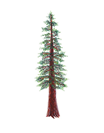 Redwood DivisionBaseball All-League, 2021-2022FIRST TEAMSECOND TEAMPLAYER OF THE YEARMiles Snodgrass12West CountyPITCHER OF THE YEARLuke Dillon12West CountyINFIELDERSFIRST NAMELAST NAMEGRADESCHOOLEddyStone11St. Vincent de PaulJackDomenichelli11HealdsburgAydenHerrguth12HealdsburgFIRST BASEMANFIRST NAMELAST NAMEGRADESCHOOLBlakeThomas11West CountyOUTFIELDERSFIRST NAMELAST NAMEGRADESCHOOLJake Fitch12West CountyXavianDominguez11Santa RosaMatthewRowland12HealdsburgCATCHERFIRST NAMELAST NAMEGRADESCHOOLWillLogue12Santa RosaUTILITY PLAYERFIRST NAMELAST NAMEGRADESCHOOLNicoAntonini10St. Vincent de PaulPITCHERSFIRST NAMELAST NAMEGRADESCHOOLBrandonKirtley11West CountyGavinValls11HealdsburgNolanFrost11Santa RosaRELIEVERFIRST NAMELAST NAMEGRADESCHOOLSebastianBohn12Santa RosaJoshMalik10St. Vincent de PaulINFIELDERSFIRST NAMELAST NAMEGRADESCHOOLJerenBrown12West CountySamVandenheuvel11HealdsburgFIRST BASEMANFIRST NAMELAST NAMEGRADESCHOOLCarterPayte12St. Vincent de PaulOUTFIELDERSFIRST NAMELAST NAMEGRADESCHOOLKelseyJennings10Santa RosaCadeMartinoli12West CountyMattSmith12Santa RosaHunterCassett12West CountyKevinPonce12PinerCATCHERFIRST NAMELAST NAMEGRADESCHOOLWyattDugan10HealdsburgUTILITY PLAYERFIRST NAMELAST NAMEGRADESCHOOLDanteAntonini12St. Vincent de PaulConnerDooley11West CountyJerredStayton12Piner